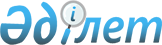 О реализации Соглашения о единых принципах и правилах обращения лекарственных средств в рамках Евразийского экономического союзаРешение Высшего Евразийского экономического совета от 23 декабря 2014 года № 108

      В связи с подписанием 23 декабря 2014 г. Соглашения о единых принципах и правилах обращения лекарственных средств в рамках Евразийского экономического союза, подготовленного в соответствии с Договором о Евразийском экономическом союзе от 29 мая 2014 года, Высший Евразийский экономический совет на уровне глав государств решил:



      1. Государствам - членам Евразийского экономического союза:



      совместно с Евразийской экономической комиссией обеспечить разработку и принятие актов Евразийской экономической комиссии, направленных на реализацию Соглашения о единых принципах и правилах обращения лекарственных средств в рамках Евразийского экономического союза, предусмотрев их вступление в силу с 1 января 2016 г.;



      обеспечить разработку не позднее 1 января 2016 г. гармонизированных общих фармакопейных статей, устанавливающих общие требования к методам контроля качества, оборудованию, необходимому для проведения испытаний качества лекарственных средств, упаковочным материалам, реактивам, лекарственным формам, фармацевтическим субстанциям, стандартным образцам, вспомогательным веществам, используемым в производстве лекарственных средств, предназначенных для обращения в рамках Евразийского экономического союза.



      2. Настоящее Решение вступает в силу с даты вступления в силу Договора о Евразийском экономическом союзе от 29 мая 2014 года.
					© 2012. РГП на ПХВ «Институт законодательства и правовой информации Республики Казахстан» Министерства юстиции Республики Казахстан
				Члены Высшего Евразийского экономического совета:Члены Высшего Евразийского экономического совета:Члены Высшего Евразийского экономического совета:От Республики

БеларусьОт Республики

КазахстанОт Российской

Федерации